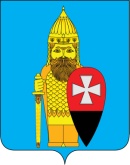 СОВЕТ ДЕПУТАТОВ ПОСЕЛЕНИЯ ВОРОНОВСКОЕ В ГОРОДЕ МОСКВЕ РЕШЕНИЕ11.03.2020 № ___О согласовании проекта адресного перечня многоквартирных домов, подлежащих включению в краткосрочный план реализации в 2021, 2022 и 2023 годах региональной программы капитального ремонта общего имущества в многоквартирных домах на территории города Москвы, расположенных на территории поселения ВороновскоеВ соответствии с пунктом 1 статьи 1 Закона города Москвы от 16.12.2015 № 72 «О наделении органов местного самоуправления внутригородских муниципальных образований в городе Москве отдельными полномочиями города Москвы в сфере организации и проведения капитального ремонта общего имущества в многоквартирных домах в рамках реализации региональной программы капитального ремонта общего имущества в многоквартирных домах на территории города Москвы», постановлением Правительства Москвы от 01.06.2017 № 328-ПП «Об утверждении Порядка реализации органами местного самоуправления внутригородских муниципальных образований в городе Москве отдельного полномочия города Москвы по согласованию адресного перечня многоквартирных домов, подлежащих включению в краткосрочный план реализации региональной программы капитального ремонта общего имущества в многоквартирных домах на территории города Москвы» и на основании обращения префектуры ТиНАО города Москвы от 28.02.2020 № 09-01-16-880/20 в Совет депутатов поселения Вороновское:Совет депутатов поселения Вороновское решил:1. Согласовать проект адресного перечня многоквартирных домов, подлежащих включению в краткосрочный план реализации в 2021, 2022 и 2023 годах региональной программы капитального ремонта общего имущества в многоквартирных домах на территории города Москвы, расположенных на территории поселения Вороновское (приложение).2. Направить настоящее решение в префектуру ТиНАО города Москвы в течение трех календарных дней со дня его принятия.3. Признать утратившим силу решение Совета депутатов поселения Вороновское от 29.01.2020 № 01/06 «О согласовании проекта адресного перечня многоквартирных домов, подлежащих включению в краткосрочный план реализации в 2021, 2022 и 2023 годах региональной программы капитального ремонта общего имущества в многоквартирных домах на территории города Москвы, расположенных на территории поселения Вороновское».4. Опубликовать настоящее решение в бюллетене «Московский муниципальный вестник» и разместить на официальном сайте администрации поселения Вороновское в информационно – телекоммуникационной сети «Интернет».5. Контроль за исполнением настоящего решения возложить на главу поселения Вороновское Царевского Е.П.Глава поселения Вороновское                                                                  Е.П. Царевский Приложениек решению Совета депутатов поселения Вороновское в городе Москвеот 11.03.2020 № ____Приложениек решению Совета депутатов поселения Вороновское в городе Москвеот 11.03.2020 № ____Приложениек решению Совета депутатов поселения Вороновское в городе Москвеот 11.03.2020 № ____Приложениек решению Совета депутатов поселения Вороновское в городе Москвеот 11.03.2020 № ____Приложениек решению Совета депутатов поселения Вороновское в городе Москвеот 11.03.2020 № ____Проект адресного перечня многоквартирных домов, подлежащих включению в краткосрочный план реализации в 2021, 2022 и 2023 годах региональной программы капитального ремонта общего имущества в многоквартирных домах на территории города Москвы (далее - краткосрочный план), расположенных на территории внутригородского муниципального образования Вороновское в городе МосквеПроект адресного перечня многоквартирных домов, подлежащих включению в краткосрочный план реализации в 2021, 2022 и 2023 годах региональной программы капитального ремонта общего имущества в многоквартирных домах на территории города Москвы (далее - краткосрочный план), расположенных на территории внутригородского муниципального образования Вороновское в городе МосквеПроект адресного перечня многоквартирных домов, подлежащих включению в краткосрочный план реализации в 2021, 2022 и 2023 годах региональной программы капитального ремонта общего имущества в многоквартирных домах на территории города Москвы (далее - краткосрочный план), расположенных на территории внутригородского муниципального образования Вороновское в городе МосквеПроект адресного перечня многоквартирных домов, подлежащих включению в краткосрочный план реализации в 2021, 2022 и 2023 годах региональной программы капитального ремонта общего имущества в многоквартирных домах на территории города Москвы (далее - краткосрочный план), расположенных на территории внутригородского муниципального образования Вороновское в городе МосквеПроект адресного перечня многоквартирных домов, подлежащих включению в краткосрочный план реализации в 2021, 2022 и 2023 годах региональной программы капитального ремонта общего имущества в многоквартирных домах на территории города Москвы (далее - краткосрочный план), расположенных на территории внутригородского муниципального образования Вороновское в городе МосквеПроект адресного перечня многоквартирных домов, подлежащих включению в краткосрочный план реализации в 2021, 2022 и 2023 годах региональной программы капитального ремонта общего имущества в многоквартирных домах на территории города Москвы (далее - краткосрочный план), расположенных на территории внутригородского муниципального образования Вороновское в городе МосквеПроект адресного перечня многоквартирных домов, подлежащих включению в краткосрочный план реализации в 2021, 2022 и 2023 годах региональной программы капитального ремонта общего имущества в многоквартирных домах на территории города Москвы (далее - краткосрочный план), расположенных на территории внутригородского муниципального образования Вороновское в городе Москве1. Адресный перечень многоквартирных домов, в которых в 2021, 2022 и 2023 годах запланированы работы по капитальному ремонту общего имущества, за исключением домов, в которых запланированы только работы по замене отработавшего назначенный срок службы лифта и (или) истекает назначенный срок службы лифтов (25 лет)1. Адресный перечень многоквартирных домов, в которых в 2021, 2022 и 2023 годах запланированы работы по капитальному ремонту общего имущества, за исключением домов, в которых запланированы только работы по замене отработавшего назначенный срок службы лифта и (или) истекает назначенный срок службы лифтов (25 лет)1. Адресный перечень многоквартирных домов, в которых в 2021, 2022 и 2023 годах запланированы работы по капитальному ремонту общего имущества, за исключением домов, в которых запланированы только работы по замене отработавшего назначенный срок службы лифта и (или) истекает назначенный срок службы лифтов (25 лет)1. Адресный перечень многоквартирных домов, в которых в 2021, 2022 и 2023 годах запланированы работы по капитальному ремонту общего имущества, за исключением домов, в которых запланированы только работы по замене отработавшего назначенный срок службы лифта и (или) истекает назначенный срок службы лифтов (25 лет)1. Адресный перечень многоквартирных домов, в которых в 2021, 2022 и 2023 годах запланированы работы по капитальному ремонту общего имущества, за исключением домов, в которых запланированы только работы по замене отработавшего назначенный срок службы лифта и (или) истекает назначенный срок службы лифтов (25 лет)1. Адресный перечень многоквартирных домов, в которых в 2021, 2022 и 2023 годах запланированы работы по капитальному ремонту общего имущества, за исключением домов, в которых запланированы только работы по замене отработавшего назначенный срок службы лифта и (или) истекает назначенный срок службы лифтов (25 лет)1. Адресный перечень многоквартирных домов, в которых в 2021, 2022 и 2023 годах запланированы работы по капитальному ремонту общего имущества, за исключением домов, в которых запланированы только работы по замене отработавшего назначенный срок службы лифта и (или) истекает назначенный срок службы лифтов (25 лет)1.1Общая площадь многоквартирных домов (п.1), подлежащих включению в краткосрочный план, кв.м.Общая площадь многоквартирных домов (п.1), подлежащих включению в краткосрочный план, кв.м.57 60357 60357 60357 6031.2Год реализации краткосрочного плана, гг.Год реализации краткосрочного плана, гг.Предельный размер общей площади многоквартирных домов (п.1), подлежащих включению в краткосрочный план, соответствующий году реализации краткосрочного плана, кв.м.Предельный размер общей площади многоквартирных домов (п.1), подлежащих включению в краткосрочный план, соответствующий году реализации краткосрочного плана, кв.м.Предельный размер общей площади многоквартирных домов (п.1), подлежащих включению в краткосрочный план, соответствующий году реализации краткосрочного плана, кв.м.Предельный размер общей площади многоквартирных домов (п.1), подлежащих включению в краткосрочный план, соответствующий году реализации краткосрочного плана, кв.м.1.2.12021 год2021 год176311763117631176311.2.22022 год2022 год152501525015250152501.2.32023 год2023 год216962169621696216961.3Административный округ города МосквыАдминистративный округ города МосквыВнутригородское муниципальное образованиеАдрес многоквартирного домаОбщая площадь, кв.м.Срок выполнения работ и (или) услуг по капитальному ремонту, гг.1.3.1Троицкий и НовомосковскийТроицкий и НовомосковскийВороновскоепос. д/о Вороново, д. 13 35320211.3.2Троицкий и НовомосковскийТроицкий и НовомосковскийВороновскоепос. д/о Вороново, д. 24 60920211.3.3Троицкий и НовомосковскийТроицкий и НовомосковскийВороновскоепос. д/о Вороново, д. 34 58920211.3.4Троицкий и НовомосковскийТроицкий и НовомосковскийВороновскоепос. д/о Вороново, д. 44 62820211.3.5Троицкий и НовомосковскийТроицкий и НовомосковскийВороновскоепос. д/о Вороново, д. 6245220211.3.6Троицкий и НовомосковскийТроицкий и НовомосковскийВороновскоеСолнечный Городок мкр. (пос. ЛМС, Вороновское), д.34 38020221.3.7Троицкий и НовомосковскийТроицкий и НовомосковскийВороновскоеЦентральный мкр. (пос. ЛМС, Вороновское), д.112 72120221.3.8Троицкий и НовомосковскийТроицкий и НовомосковскийВороновскоеЦентральный мкр. (пос. ЛМС, Вороновское), д.132 69920221.3.9Троицкий и НовомосковскийТроицкий и НовомосковскийВороновскоеЦентральный мкр. (пос. ЛМС, Вороновское), д.152 72820221.3.10Троицкий и НовомосковскийТроицкий и НовомосковскийВороновскоеЦентральный мкр. (пос. ЛМС, Вороновское), д.182 72220221.3.11Троицкий и НовомосковскийТроицкий и НовомосковскийВороновскоеЦентральный мкр. (пос. ЛМС, Вороновское), д.232 37720231.3.12Троицкий и НовомосковскийТроицкий и НовомосковскийВороновскоеЦентральный мкр. (пос. ЛМС, Вороновское), д.263 45620231.3.13Троицкий и НовомосковскийТроицкий и НовомосковскийВороновскоеЦентральный мкр. (пос. ЛМС, Вороновское), д.312 94020231.3.14Троицкий и НовомосковскийТроицкий и НовомосковскийВороновскоеЦентральный мкр. (пос. ЛМС, Вороновское), д.333 02620221.3.15Троицкий и НовомосковскийТроицкий и НовомосковскийВороновскоеЦентральный мкр. (пос. ЛМС, Вороновское), д.54 38120231.3.16Троицкий и НовомосковскийТроицкий и НовомосковскийВороновскоеЦентральный мкр. (пос. ЛМС, Вороновское), д.72 72620231.3.17Троицкий и НовомосковскийТроицкий и НовомосковскийВороновскоепос. д/о Вороново, д. 55 81620232. Адресный перечень многоквартирных домов, в которых в 2021, 2022 и 2023 годах запланированы работы по замене отработавшего назначенный срок службы лифта и (или) истекает назначенный срок службы лифтов (25 лет)2. Адресный перечень многоквартирных домов, в которых в 2021, 2022 и 2023 годах запланированы работы по замене отработавшего назначенный срок службы лифта и (или) истекает назначенный срок службы лифтов (25 лет)2. Адресный перечень многоквартирных домов, в которых в 2021, 2022 и 2023 годах запланированы работы по замене отработавшего назначенный срок службы лифта и (или) истекает назначенный срок службы лифтов (25 лет)2. Адресный перечень многоквартирных домов, в которых в 2021, 2022 и 2023 годах запланированы работы по замене отработавшего назначенный срок службы лифта и (или) истекает назначенный срок службы лифтов (25 лет)2. Адресный перечень многоквартирных домов, в которых в 2021, 2022 и 2023 годах запланированы работы по замене отработавшего назначенный срок службы лифта и (или) истекает назначенный срок службы лифтов (25 лет)2. Адресный перечень многоквартирных домов, в которых в 2021, 2022 и 2023 годах запланированы работы по замене отработавшего назначенный срок службы лифта и (или) истекает назначенный срок службы лифтов (25 лет)2. Адресный перечень многоквартирных домов, в которых в 2021, 2022 и 2023 годах запланированы работы по замене отработавшего назначенный срок службы лифта и (или) истекает назначенный срок службы лифтов (25 лет)2.1Административный округ города МосквыАдминистративный округ города МосквыВнутригородское муниципальное образованиеАдрес многоквартирного домаОбщая площадь, кв.м.Срок выполнения работ и (или) услуг по капитальному ремонту, гг.2.1.1Троицкий и НовомосковскийТроицкий и НовомосковскийВороновскоеЦентральный мкр. (пос. ЛМС, Вороновское), д.343 3282021